exercices de vocabulaire et de grammaire övningsuppgifter; ord och grammatik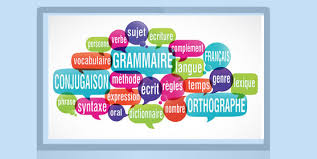 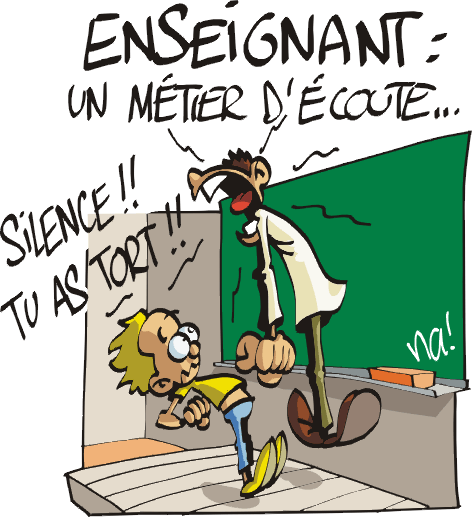 Rikstest cn 1
Ordkunskap del IÖversätt de kursiverade orden och ordgrupperna till svenska. Översättningen skall återge den i sammanhanget passande betydelsen. Inga varianter!Exempel: Elle admire son courage. ____beundrar_______________________1. Il portait un pardessus gris. ___________________________ 2. Paul a rencontré un ami en sortant de la librairie. ___________________________3. Une fumée dense sortait de la cheminée. ___________________________4. La porte s'entrouvrait. ___________________________5. Le vieux couple habitait un quartier paisible. ___________________________6. Le nom était écrit sur une plaque de cuivre. ___________________________7. Son insolence me donnait un sentiment d'insécurité. ___________________________8. Le conducteur de la voiture a dû payer une amende. ___________________________9. Le fonctionnaire s'est penché sur son bureau. ___________________________10. L'homme était vêtu d'un imperméable marron. ___________________________11. Les artisans viennent de terminer leur travail. ___________________________12. Elle a acheté un tailleur bleu. ___________________________13. Très étonné, il a répondu qu'il s'agissait certainement d'un malentendu. ________________14. Il n'avait aucun reproche à lui faire. ___________________________15. Cette voiture a de bons freins. _____________________________________16. Toute la pièce était recouverte de poussière. ___________________________17. Les négociations ont été longues et difficiles. ___________________________18. L'entreprise a licencié cinquante personnes. ___________________________19. Le petit village est entouré de grandes forêts. ___________________________20. Les touristes se sont égarés dans les vieux quartiers. ___________________________21. En tant qu'orphelin, Marc avait eu beaucoup de ____________________ difficultés.22. Désormais, on va exiger que tout le monde soit __________________présent aux cours.23. Sa sœur vient de dénoncer le criminel. ___________________________24. Françoise est sa marraine. ___________________________25. Ils ont trouvé la tranquillité dans une ambiance rurale. _________________________26. Ses connaissances sont assez superficielles. ___________________________27. La route est bordée de sapins. ___________________________28. En apprenant la nouvelle, il a éclaté en sanglots. ___________________________29. Votre passeport est valable ? ___________________________30. Quelles sont les revendications des grévistes ? ______________________________Ordkunskap I: ______________ poängOrdkunskap del IIKomplettera följande meningar med de franska motsvarigheterna till de svenska ord och ordgrupper som angivits inom parentes. De franska orden skall ha den form som samman-
hanget kräver.OBS! Inga varianter! Inga ändringar får göras i de givna meningarna.Exempel: Elle a ___épousé_________ un Norvégien. (gift sig med)31. Cet exercice est ___________________. (onödig)32. Ce que tu nous as raconté doit être ______________________. (en lögn)33. _____________________ n'a pas été informé de cette affaire. (allmänheten)34. Sa main ____________________. (darrade)35. D'un signe de tête, Pierre a appelé ____________________. (servitrisen)36. Les clés se trouvent dans _____________________. (byrålådan)37. __________________________ de l'immeuble était magnifique. (bottenvåningen)38. On a entendu quelqu'un mettre la clé dans ___________________. (låset)39. La chambre ______________________ la rue. (vetter mot)40. Martine a _____________________ l'eau qui avait coulé sur (torkat upp) la table.41. Le patron lui a jeté un coup d'œil ______________________. (sträng)42. On enfonce les clous avec _______________________. (en hammare)43. Elle s'appuyait sur _______________________. (armbågen)44. Ce vieillard est _______________________. (blind)45. ____________ immense attendait devant la porte (en folkmassa) de la prison.46. Il nous écoutait sans nous ____________________. (avbryta)47. La voiture était allée dans _______________________. (diket)48. Bernard consacre la plupart de ses loisirs à __________________ (jakt) et à la pêche.49. Il n'avait jamais vu son _______________________. (efterträdare)50. Il était ____________________ par l'offre qu'on lui faisait. (frestad)51. Il a été pris à son propre ________________________. (fälla)52. Pourquoi est-il si ______________________ ? (envis)53. C'est une jeune femme qui a tenu ____________________ (ratten) de la voiture.54. Le tribunal a _______________________ le criminel à deux ans de prison.(dömt)55. Ils ne te toucheront pas ___________________ tu seras ici. (så länge som)56. ________________________ que tu assistes au congrès. (det är bäst)57. Combien de ____________________ y a-t-il eu dans cet accident ? (sårade)58. Il _________________________ répondre à toutes les questions. (ansträngde sig att)59. Il y avait des _____________________ de graisse sur son veston. (fläckar)60. On voyait un perroquet dans _______________________. (en bur)Ordkunskap II: ______________ poängexercices cn2                                                                                                                        Ordkunskap del 1Översätt till svenska det eller de ord som understrukits i de franska meningarna. Orden återges med den översättning som passar i sammanhanget. Inga varianter !Exempel: Elle admirait son courage. beundrade.....1. Il est revenu en sueur. ----------------- 2. Ce décret est entre en vigueur en 1979. ----------------- 3. Claire a failli tomber. -----------------4. Elle lui lança un regard compatissant. -----------------5. Il a fallu des milliers de figurants pour réaliser ce film . -----------------6. je me suis aperçu qu'il trichait. -----------------7. J'avais beau essayer de me lever. -----------------8. Il n'existe pas de sources écrites de cette époque. -----------------9. Une lueur d'amusement a dansé dans ses yeux. -----------------10. je t'en supplie. -----------------11. La voiture s'est renversée lors d'un test. -----------------12. La police a été obligée de disperser la foule. ----------------- 13. Il faudra désormais faire attention. ----------------- 14. Ce n'est pas une blague, c'est vrai. ------------------15. Comme tu peux être têtu! -------------------16. Il semble avoir des ailes. ----------------17. je me charge d'assumer tous les frais ----------------18. Il connaît toutes les astuces du métier. ----------------19. Elle s'est mise à trembler sans cause apparente. ----------------20 Il fila à toute allure vers la forêt. ----------------21 Ne me bouscule pas. ----------------22. Vous devez démissionner immédiatement. -------------------------------------23. Rusé comme un renard, il avait pensé à tout. -------------------------------------24. Il commençait a faire jour dès cinq heures du matin. -------------------------------------25. Il m'a joué un mauvais tour. -------------------------------------26. "Il nous a quittés"', dit-elle en sanglotant. -------------------------------------27. Il portait un énorme pansement à la main droite. -------------------------------------28. je ne pourrais jamais me passer de son aide. -------------------------------------29. Elle m'a embrasse sur le front. -------------------------------------30. Son sourire s'est fige sur ses lèvres. -------------------------------------Ordkunskap del IIKomplettera de franska meningarna med den franska motsvarighet det eller de ord som står inom parentes. Observera att dessa ord ska tillämpliga böjningsformer. Inga varianter !.Exempel: Elle a ...épousé ...... un Egyptien. (gift sig med)OBS! Inga ändringar får göras i de givna meningarna utom i de fall elision sker framför vokal, t.ex. vid ord som me, te, se, le. de.31. Cela ne nous ..................... pas la tâche. (underlättar)32. Quel..............de respect! (brist)33. J'avais envie de .................................... (hämnas)34. Il portait une chemise à ............................. courtes. (ärmar)35. Il me .......................... chaleureusement la main. (trycker)36. J'étais ......................... à cette époque (myndig)37. On m'a prié de .................... cette fiche. (fylla i)38. Il a montré que la maladie était ............................. (ärftlig)39. .............. n'a pas encore été trouvé. (en överenskommelse)40. On vient de ...................la nouvelle bibliothèque. (inviga)41 ..................... on pourrait se voir demain. (däremot)42. Malgré ses 90 ans, elle est toujours en bonne ........................... (hälsa)43. Le travail ............................est plutôt réservé aux hommes. (heltis-)44.Le nombre.....................de visiteurs a augmenté. (årliga)45. C'est une construction en verre et en ........................ (stål)46. Cette solution a été acceptée par ....................... (fackföreningarna)47. La jeune fille ........................ . de rire. (brister ut)48 .....................peut gagner 30.000 francs. (segraren)49. Les avions sont prêts à ........................... (lyfta)50. Tous les hommes politiques ne sont pas........................ (lögnaktiga)51. Le but est de favoriser ........................... économique. (en tillväxt)52. On l'accuse d'avoir...........................des crimes atroces. (begått)53. Hale Bopp a été découverte par.......................... américains. (forskare)54. C'est un travail qui demande un .................. constant. (ansträngning)55. Voilá des exceptions et tu dois les traiter comme ....................... (sådana)56. Il a disparu sans laisser de .................................... (spår)57. ..................... française était une des plus splendides d'Europe. (hovet)58. La gare a été transformée en ...................... (museum)59. Ce chemin ne conduit .............................. (ingenstans)60. Il n'y avait personne assis ........................ de moi. (mittemot)Grammatik del 11. Ersätt de kursiverade orden med rätt pronomen och skriv om meningarna Ex : Le mécanicien répare l’auto.                               Le mécanicien la répare.1. Le client veut rencontrer M. Nicolas __________________________________2. Les touristes ne pensent pas passer la nuit ici. __________________________________ 3. Daniel offrira la bague à sa fiancée. __________________________________ 4. La fille n'a pas rendu les ballons aux joueurs. ___________________________________2. Vilken är den franska motvarigheten till "det är"?Ex : ____impossible de sortir d’ici.                                                 Il est impossible de sortir d’ici.1. ______________ chaud aujourd’hui.2, ______________ beaucoup de monde dans la rue.3. ______________ eux qui ont cassé le vase.4. ______________ temps de partir.3. Komplettera nedanstående meningar med lämpligt relativt pronomen.Ex : C’est Louis ___ je cherche.                                              C’est Louis que je cherche.1. Le poisson est un plat ______ tout le monde aime.2. Voilà de_____ il est capable.3. Luc a lu tous les livres _________ Simenon a écrits.4. Voici la rue ______ je vous ai parlé.4. Imparfait eller passé composé ? Ersätt de kursiverade orden med rätt verbform och skriv om meningarna.Ex : Marie fumer deux cigarettes aujourd’hui.                    Marie a fumé deux cigarettes aujourd’hui.1. Il pleuvoir souvent quand je être à Londres. _________________________________2. Hier, Jean manger puis il sortir. _________________________________3. Je regarder la télé quand la lumière s’éteindre. _________________________________4. Le taxi arriver pendant que je descendre l’escalier.____________________________5. Subjonctif eller Indicatif, : Ersätt de kursiverade orden med rätt verbform.Ex : Il est possible que vous la rencontrer.                         Il est possible que vous la rencontriez.1. Je sais qu’il ne mentir jamais. _________________________________2. Il n’y a rien qui pouvoir l’arrêter. _________________________________3. Voilà le grand chanteur que je vouloir vous présenter._____________________________4. J'espère que vous passer de bonnes vacances. _________________________________Grammatik del 2Översätt följande meningar till franska utan varianter, förkortningar eller onödiga avvikelser från texten:1. Eftersom våra gäster inte drack alkohol, serverade vi dem te.______________________________________________________________________________2. Ni måste skynda er om ni inte vill missa tåget.______________________________________________________________________________3. Jag skulle just skriva ett långt brev till er när ni ringde.______________________________________________________________________________4. Låt oss se vad chefen vill att vi skall göra idag!______________________________________________________________________________5. Daniel och jag har arbetat tillsammans i tre år men vi började inte dua varandra förrrän för bara 2 månader sedan.______________________________________________________________________________6. Det är hennes syster som som rådde henne att lära sig franska.________________________________________________________________________7. Hur ser bilderna ut som du tog i somras?______________________________________________________________________________8. Anne hade inte åkt till Grekland om vi inte hade följt med henne.______________________________________________________________________________9. Alla vet att jag föredrar Klees tavlor framför Miros.______________________________________________________________________________10. Författaren påstår att fattigdom liksom rikedom gör folk olyckliga.___________________________________________________________________________11. Jag hade intrycket att hon inte förstod vad som hände runt omkring henne.______________________________________________________________________________12. André hade så många problem att han blev sjuk av det.______________________________________________________________________________övningsmatris nationella prov steg 4GRAMMATIK 1A. Ange korrektform av följande verb:1. appeler: tu ______________(presens indikativ)2. écrire: il ________________ (passé simple)3. pouvoir: ils _________________(futurum)4. se souvenir: ___________________(imperativ, 2 p sing)B. Komplettera följande meningar med korrektform av adjektiven inom parentes:1. Il sort avec sa femme_________________________ (turc).2. C'est sa lecture_______________________________ (favori).3. Cette image est très______________________ (révélateur).4. Elle porte une robe__________________ (chic).C. Komplettera följande meningar med den artikel som eventuellt behövs. Markera med streck (-) de fall där ingen artikel skall utsättas.1. Son père est _________Français.2. J'ai _________ nombreux livres.3. Ce sera _________surprise pour elle.4. Je n'aime pas________ cigarettes.D. Sätt orden inom parentes i den form som sammanhanget kräver:1. Ne chante pas si _________________(fort)!2. Elle est __________________(joli) habillée.3. Je le connais _________________(bien) que toi.4. Cela arrive _____________________(fréquent).E. Skriv om följande meningar och ersätt de understrukna ordgrupperna med personliga Pronomen, en eller y:1. Elle a fait savoir cette décision à sa mère.___________________________________________________________________________2. Les yeux s'habituent à l'obscurité.__________________________________________________________________________3. Il a empêché le chien de sortir.__________________________________________________________________________4. Dites à vos élèves de ne pas s'inquiéter!_________________________________________________________________________GRAMMATIK IIÖversätt följande meningar till standardfranska utan varianter eller onödiga avvikelser1. Jag har inte lust att spela schack (échecs mpl) med dig._____________________________________________________________________________________________________________________________________________________2. "Vad har din far för yrke?" frågade hon mig plötsligt.______________________________________________________________________________________________________________________________________________________3. Det är en bok som många har hört talas om.______________________________________________________________________________________________________________________________________________________4. Man frågade efter henne i telefon.______________________________________________________________________________________________________________________________________________________5. Om fyra år har ett nytt sekel börjat.______________________________________________________________________________________________________________________________________________________6. Hade det inte varit så kallt, hade han gärna följt med henne på konsert.______________________________________________________________________________________________________________________________________________________7. Jean blev rädd att ingen skulle komma ihåg hans födelsedag.______________________________________________________________________________________________________________________________________________________8. "Du borde förstå att jag stannar här, vad som än händer."______________________________________________________________________________________________________________________________________________________9. Alla som känner min syster vet att man kan lita på henne.______________________________________________________________________________________________________________________________________________________10. Hon trodde att han dagen innan hade kommit hem från Portugal eller Spanien.______________________________________________________________________________________________________________________________________________________11. Flickorna visste inte vad som hade hänt i juni 1993.______________________________________________________________________________________________________________________________________________________12. I två timmar var han tyst, därefter avslöjade han sanningen för dem.______________________________________________________________________________________________________________________________________________________ORDKUNSKAP IÖversätt de kursiverade orden och ordgrupperna till svenska. Översättningen skall återge den i sammanhanget passande betydelsen. Inga varianter !Exempel: Elle admire son courage. ( beundrar )1. Il avait manqué sa proie. (___________________ )2. Quel message a-t-il reçu? (__________________)3. Le gros chien était caché sous une couverture écossaise. (____________________)4. Il venait d'acheter une mobylette. ( _____________________)5. J'avais acheté deux jolis morceaux de veau. (_____________________)6. Il en avait marre de tout cela. (_____________________)7. Nous ignorons d'où va surgir le danger. ( _____________________)8. Deux sexagénaires se sont mariés hier. ( ___________________)9. Ce film n'est pas sous-titré. (_______________________)10. Un pétrolier a échoué au large de l'Irlande. (_______________________)11. Un chef d'orchestre doit avoir la partition sous les yeux. (_______________________)12. Il était contre les briseurs de grève. (___________________________)13. C'est ici que le train a déraillé. (________________________)14. L'obscurité de l'impasse était compacte. (_______________________)15. L'allocution du Président a été télévisée. (_________________________)16. Il est mieux de loin que de près. (_____________________________)17. Je ne supporte pas ces gars. (________________________)18. Paul parla de sa voix familière. (______________________ )19. Il buvait a même la bouteille. ( ______________________)20. Les sabots sont passés de mode. ( _____________________)21. Plus on me gronde, plus je fais la sourde oreille. (__________________)22. Ce culturiste mange un kilo de viande par jour. (_____________________)23. Roger préfère les bandes dessinées aux livres de classe. (_____________________)24. Nicole s'est écorché le genou. ( _______________________)25. L'effet de serre est un phénomène de retention thermique. (________________________)26. Au total, la Suède dispose de sept brise-glace. (__________________________)27. La séance solennelle de l'Académie aura lieu demain. (________________________)28. Il s'est raclé la gorge. (___________________________)29. Cette infirmière travaille dans les services d'urgence. (______________________)30. Elle n'a donné aucun motif valable. (________________________ )ORDKUNSKAP IIKomplettera följande meningar med de franska motsvarigheterna till de svenska ord och ordgrupper som angivits inom parentes. De franska orden skall ha den form som sammanhanget kräver.OBS! Inga varianter! Inga ändringar får göras i de givna meningarna, utom i de fall där elision sker framför vokal, t.ex. vid ord som me, te, se, le, de.Exempel: C'est une danse d'origine africaine. (ursprung)31. Il ne voyait plus les _______________________ . (granar)32. On poursuivait les _______________________dans la forêt. (efterforskningar)33. Son ami____________________ les épaules. (ryckte på)34._______________________ est l'animal le plus proche de l'homme. (Apan)35. Le patron semblait________________________. (besvärade36. As-tu vu mon ____________________________________? (videobandspelare)37. Leur mère porta____________________________ à ses lèvres. (pekfingret)38. Plusieurs fois le médecin répéta au petit garçon: «___________________! » (Andas)39. Il n'y avait plus de problèmes à ____________________________. (lösa)40. C'est une erreur qui peut être ____________________________. (ödesdigert)41. Il ne faut pas ______________________________son intelligence. (underskatta)42. L'élève doit apprendre cela __________________________. (utantill)43. Toutes les __________________ n'ont pas été effacées. (spår)44. Cet écrivain_______________________une biographie à Albert Camus. (har ägnat)45. _____________________a duré longtemps. (Kaffepausen)46. Il jeta _______________________par terre. (spaden)47. Voici le lac où nous nous baignions ______________________ . (förr i tiden)48. __________________on l'aurait jeté en prison. (På medeltiden)49. C'est________________________. (en polis)50. Il vient d'acheter ______________________. (en veckotidning)51. Cette réponse est _________________________. (motsägelsefullt)59. Les syndicats opposent une forte ________________________ . (motstånd)53. Les étudiants ont ________________________à plusieurs reprises. (demonstrerat)54. Sa loge est tapissée de velours __________________. (mörkblå)55. Elle travaille dans une _____________________. (resebyrå)56. Matignon est la résidence du _____________________ . (premiärministern)57. On se demande quels pays utiliseront _______________________unique. (valutan)58. Elle ____________________ son point de vue politique. (delar)59. Il y a eu un __________________. (missförstånd)60. On a _____________________les otages. (släppt)övningsmatris nationella prov steg 3-4Ordkunskap del IÖversätt de med understrukna orden och ordgrupperna till svenska. Översättningen skall återge den i sammanhanget passande betydelsen. Inga varianter!1. Pierre est impatient de partir. _____________________2. Nous rions de soulagement. _____________________3. Je suis presque déçu que ce soit fini. _____________________4. Je me tourne vers le facteur. _____________________5. Mes vêtements avaient été repassés. _____________________6. Bien entendu, cette période est loin d'être finie. _____________________7. Il recevait presque chaque jour des plaintes. _____________________8. Il y avait une note de mépris dans sa voix. _____________________9. Les camarades m'en voudront si je leur laisse tout sur le dos. _____________________10. La date est expirée. _____________________11. L'autre a fait semblant de ne pas entendre. _____________________12. J'expliquai à l'infirmière comment s'était produit l'accident. _____________________13. Cassis est un petit port de pêche. _____________________14. Elles se sont parlé à mi-voix. _____________________15. Je suis sûr qu'il n'est pas méchant au fond. _______________________16. Je sais que rien ne lui échappe. ________________________17. Vers minuit, on voyait d'innombrables étoiles. ________________________18 Trois semaines se sont écoulées depuis sa mort. ________________________19. Quatre punaises fixaient une carte au mur. ________________________20. Les parents ont consenti au mariage. ________________________21. Il est diplomate en retraite. ________________________22. Cette demande lui fut accordée. ________________________23. J'ai acheté un dentifrice au fluor. ________________________24. Ceci est en dehors de notre pouvoir. ________________________25. Je n'ai ni allumettes ni briquet. ________________________26. Il ne faut omettre aucun détail. ________________________27. La lumière était rougeâtre. ________________________28. As-tu vidé les poubelles? ________________________29. Nous avons fait une tarte aux prunes. ________________________30. Cette peinture est soluble à l'eau. ________________________
___________Ordkunskap I: ______________ poängOrdkunskap del IIKomplettera följande meningar med de franska motsvarigheterna till de svenska ord och ordgrupper som angivits inom parentes. De franska orden skall ha den form som sammanhanget kräver. 31. Je sors ________________________ de la musette. (en näsduk)32. J'avais l'impression d'être __________________________. (osynlig)33. Il est devenu _____________________ vivant. (ett lexikon)34. Ou lui avait offert ______________________. (en symaskin)35. ________________________ entre dans son bureau. (Tolken)36. M. Dupont était ____________________________. (snål)37. _______________________ s'arrêta au troisième étage. (hissen)38. Il avait conservé _______________________ de l'appartement. (en nyckel)39. Je m'excuse de vous _______________________ de nouveau, (störa) Madame.40. Fais comme il te le ___________________________. (råder)41. Elle avait été élevée ____________________________. (utomlands)42. Marie voulait apprendre ce poème _______________________. (utantill)43. Mais il l'a dit sans __________________________. (övertygelse)44. Il s'efforçait toujours de ______________________ d'avance (gissa) les questions.45. ____________________________ n'ont rien entendu. (hyresgästerna)___________46. La route fait _______________________ par ce village. (en omväg)47. Le nombre des _______________________ a diminué. (arbetslösa)48. _______________________ a été renversé ici la semaine dernière. (En fotgängare)49. Elle est _______________________ d'une oreille. (döv)50. Il lui _______________________ un emploi. (erbjuder)51. Les étudiants sont toujours très _______________________. (uppmärksamma)52. Il avait _______________________ sa veste. (knäppt upp)53. A la bourse on parle de la _______________________ imminente (konkurs) 
de leur entreprise. 54. Vous n'avez dépensé que _______________________ de vos (en tredjedel) revenus. 55. Cette _______________________ est injuste. (jämförelse)56. Tout le monde ignorait _______________________ avec sa femme. (hans brytning)57. Il est _______________________ du monde du cent mètres. (mästare)58. Je ne _______________________ pas ton opinion. (delar)59. Ils habitent la maison _______________________. (mitt emot)60. Cet homme est _______________________. (outtröttlig)
Ordkunskap II: ______________ poängGrammatik del I
A. Komplettera med ett adjektiv eller adverb:
1. Ce sont des idées ___________________________ enracinées. (profond)
2. Il faut le lui dire ___________________________. (gentil)
3. Il a présenté des projets ___________________________. (génial)
4. C'est une jeune fille ___________________________. (roux)B. Fyll i rätt preposition och eventuell artikel:
5. Il fait la cuisine __________________ la façon de sa mère. (på)
6. Il a fait ce travail __________________moins de deux heures. (på)
7. Elle passe toujours ses vacances __________________ Maroc. (i)
8. Je l'ai vu __________________ la rue. (på)
9. Le record du monde est __________________ 7, 4 secondes. (på)
10. Lundi, j'irai __________________ mon dentiste. (till)

C. Komplettera med tillämpligt pronomen:
11. Je me demande __________________ tu connais. (vem)
12. __________________ ne se passe rien. (Det)
13. __________________ jeune fille est pleine d'idées. (Den här)
14. _____________________ te prend? (Vad)15. Ils sont _____________________ là. (alla)16. _____________________ des élèves n'est venu. (Ingen)D. Komplettera med tillämpligt infinitivmärke: à, de eller markera med - (ren infinitiv)
17. J'hésite __________________ le dire.
18. J'essaye __________________ définir ce parfum. 
19. Je dois __________________ prendre un train à minuit.
20. Elle promet __________________ l'aider.Max 40 poäng ________
Grammatik del IIÖversätt följande meningar till standardfranska utan varianter och onödiga avvikelser.
1. Det är möjligt att Pierre reser i kväll.____________________________________________________________________________________________________________________________________________________________2. Camus föddes i Algeriet den 7 november 1913.____________________________________________________________________________________________________________________________________________________________
3. Du måste presentera henne för mig. ____________________________________________________________________________________________________________________________________________________________
4. Jag skulle ha gjort det, om jag hade haft tid. ____________________________________________________________________________________________________________________________________________________________
5. Jag vet att de återvände i måndags från Italien.____________________________________________________________________________________________________________________________________________________________
6. "Han har inga vänner", svarade Marie. ____________________________________________________________________________________________________________________________________________________________7. Hon har de vackraste ögon jag någonsin sett.
____________________________________________________________________________________________________________________________________________________________8. Jag borde ha frågat honom om han hade sett något onormalt.____________________________________________________________________________________________________________________________________________________________
9. Det vi kan vara säkra på är att brevet har signerats av direktör Dufour. ____________________________________________________________________________________________________________________________________________________________
10. Det var en av anledningarna till att jag ändrade åsikt.
____________________________________________________________________________________________________________________________________________________________
11. Du kommer aldrig att få henne att tro att det finns en lösning på det här problemet.____________________________________________________________________________________________________________________________________________________________
12. Antoine begav sig till kaféet på torget, vilket han alltid gjorde när han kom till Nyon.____________________________________________________________________________________________________________________________________________________________
Max 80 poäng _____________Grammatikdel I _____________ poängGrammatikdel II _____________ poängSumma _____________ poängRiksprov steg 5Ordkunskap del 1Översätt till svenska det eller de ord som understrukits i de franska meningarna. Orden återges med den översättning som passar i sammanhanget. Inga varianter!Exempel: Elle admirait son courage. beundrade........ 1. Le malade est mort faute de soins. ...........................................2. Dans cette langue il y a beaucoup d’emprunts à l’anglais. ...........................................3. C’est un vol Air France sans escale. ...........................................4. On vous mettra à la porte pour insolence. ...........................................5. Ne t’en fais pas! Il va guérir. ...........................................6. J’éprouve toujours de l’angoisse en abordant ce sujet ............................................7. L’état de choses antérieur est rétabli. ...........................................8. Nous venons d’acheter une voiture d’occasion. ...........................................9. La loi condamne les abus. ...........................................10. Nous misons sur le marché asiatique. ...........................................11. Les enfants se montrent plus dociles avec moi. ...........................................12. La nouvelle s’est vite répandue dans la contrée. ...........................................13. Il ne faut pas se décourager. ...........................................14. Le poste de télévision est livré avec télécommande. ...........................................15. Comment faut-il agir face à la crise financière? ...........................................16. Il s’est évanoui de douleur. ...........................................17. Vous devez être joignable à tout moment. ...........................................18. Elle a été élevée dans un couvent catholique. ...........................................19. Ils tiennent à avoir une villa, non un appartement. ...........................................20. Michel est un élève consciencieux. ...........................................21. Tu as lu l’éditorial du Figaro? ...........................................22. L’escroc a été arrêté avec trois de ses complices. ...........................................23. Après de vaines protestations, il s’est résigné. ...........................................24. J’étais prêt à tout laisser tomber. ...........................................25. Cette valise est vraiment encombrante. ...........................................26. Ils ont fini par se réconcilier. ...........................................27. Le choix des candidats sera fait en fonction des résultats. ..........................................28. C’est une maladie très contagieuse. ...........................................29. J’aime beaucoup cette émission culturelle sur TV5. ...........................................30. Les enfants adorent patiner sur les lacs gelés. ...........................................Ordkunskap del IIKomplettera de franska meningarna med den franska motsvarigheten till det eller de ord som står inom parentes. Observera att dessa ord skall ha tillämpliga böjningsformer. Inga varianter!Exempel: Elle a .......épousé............ un Egyptien. (gift sig med)OBS! Inga ändringar får göras i de givna meningarna utom i de fall där elision sker framför vokal, t.ex. vid ord som me, te, se, le, de.1. Je vous l’explique afin d’éviter tout .............................. (missförstånd)2. Nous avons emporté des ............................. avec nous. (tält)3. ..................................... se fait sentir surtout en automne. (ensamheten)4. C’est un vestige ............................................ (förhistorisk)5. Tu peux nous ..................................... ce film vidéo? (spela in)6. Nous allons ........................................ dans 10 minutes. (landa)7. Je vous prie de .................................. ce formulaire. (fylla i)8. Nous sommes obligés de ...........................de l’argent. (spara)9. Un tel comportement est ....................................... (straffbart)10. La voiture a de bons ........................................ (bromsar)11. Il est un ange ........................................ son frère. ( i jämförelse med)12. Nos nouveaux voisins vont...............................demain. (flytta in)13. Nous n’avons pas l’intention de vous ............................ (avskeda)14. Il faut suivre ................................................... (en bantningskur)15. Ce château est plein de ............................................ (spöken)16. Les gens .................................... d’ennui en l’écoutant. (gäspar)17. Nous sommes sortis ......................... la pluie. (trots)18. Je suis très ........................... de ta conduite. (besviken)19. Le magasin est ouvert ............................................ (dygnet runt)20. Veuillez...................................... avant usage! (skaka)21. J’ai acheté un livre de .......................... (sagor)22. Cela vous permet de .................................. votre sujet. (fördjupa)23. Tous les ............................... sont venus à la réunion. (hyresgäster)24. Vous y avez ....................................... fait attention. (förmodligen)25. Le matin je fais ma promenade ..................................... (vanlig)26. Elle est ........................... depuis 10 ans. (änka)27. Tu n’as pas oublié de ............................... les fleurs? (vattna)28. Il lui arrive de .............................. l’avion. (missa)29. Tu dois ................................. penser à ta santé. (framför allt)30. Quelle .................................. femme! (stackars)GRAMMATIK DEL 1A. Ange perfekt particip (le participe passé) av följande verb:a) plaire ……………………………….. b) vivre ………………………………..c) peindre ………………………………..d) conduire ………………………………..B. Ange de adverb som svarar mot följande adjektiv:a) énorme …………………………………b) évident …………………………………c) actuel …………………………………d) mauvais …………………………………C. Skriv om följande meningar och ersätt de understrukna ordgrupperna med personliga pronomen, en eller y.a) Tu dois cent francs à Marie.…………………………………………………………………………………. b) Il ne faut pas croire à cette histoire. ………………………………………………………………….c) Adressez-vous au professeur .…………………………………………………………………………………………..d) Denis a retrouvé son ami à Naples. …………………………………………………………………….D. Komplettera nedanstående meningar med lämplig verbform:a) Je suis content qu’André ……………………………..demain. (revenir)b) Si je ……………………………………. cet enfant, je périrais de douleur. (perdre)c) Dès que le professeur …………………………….. la salle, les élèves se lèveront. (quitter)d) Marie va à la discothèque sans que ses parents le ………………………… . (savoir)Komplettera följande meningar med rätt pronomen:a). ……………………. de mes amies n’est venue ce soir. (Ingen)b). Tu sais ……………. s’est passé hier soir ? (vad som) c). C’est ……………………… je peux dire. (allt)d). …………………………….. vous intéresse le plus ? (Vad)GRAMMATIK DEL IIÖversätt följande meningar till vårdad franska utan varianter, förkortningar eller onödiga avvikelser från texten.1. De flesta av våra studenter har aldrig hört talas om den här författaren.………………………………………………………………………………………………………2. Vem var han, varifrån kom han, vilka böcker har han skrivit?………………………………………………………………………………………………………3. När jag började intressera mig för honom, visste jag inte att han varit död i sex år.………………………………………………………………………………………………………………………………………………………………………………………………………………4. Någon annan har gjort musiken till den här operan, sa vår lärare.………………………………………………………………………………………………………5. Philippe måste ha träffat henne i Berlin.………………………………………………………………………………………………………6. Mörkret (La nuit) har fallit, det är varmt och himlen är full av stjärnor.………………………………………………………………………………………………………………………………………………………………………………………………………………7.Våra barn bor långt ifrån varandra, men de ringer ofta till varandra.………………………………………………………………………………………………………………………………………………………………………………………………………………8. Pierre saknar varken pengar eller rekommendationsbrev.…………………………………………………………………………………………………….9. Hans mor har låtit göra två porträtt av honom. Titta på dem!………………………………………………………………………………………………………………………………………………………………………………………………………………10. Pierre är glad att ingen förbjöd honom att komma in.………………………………………………………………………………………………………11. Det är en sångerska vars skivor ungdomarna tycker mycket om.………………………………………………………………………………………………………12. Det är den bästa musik de någonsin har hört.………………………………………………………………………………………………………………………………………………………………………………………………………………Max 80p-_________=_________FLF:s Riksprov, förberedelse inför nationella prov MSP765 (får användas i övningssyfte men ej spridas)Ordkunskap del I	Översätt till svenska det eller de ord som strukits under i de franska meningarna. Orden återges med den översättning som passar i sammanhanget.Exempel: Elle admirait son courage.	beundrade   1.     Elle travaille dans une compagnie d’assurances à Paris.	______________________2.     Si j’avais le temps de m’entraîner, je jouerais très bien.	______________________	3.     Cette photo date du temps où Yoyo était pédagogue.		_______________________4.     Il peut recaser 95% des salariés. Objectif : zéro chômeurs.	_______________________5.     Papa, c’est bien toi qui gères mes économies?	_______________________6.     Elle habite en banlieue.	_______________________7.     Les experts nous conseillaient d’agir sans délai.	_______________________8.     La vente du manuscrit de Céline vient d’être repoussée.	_______________________9.     Elle a dégusté des petits-fours en buvant une tasse de thé.	_______________________10.  Je suis resté les bras croisés.	_______________________11.  Il s’appuie sur de nombreux exemples vécus.	_______________________12.  Elle parle avec conviction.	_______________________13.  Ce matin je ne me suis pas réveillé à l’heure.	_______________________14.  Air France met tout en oeuvre pour faciliter la vie de ses clients._______________________15.  Il y a là un détaillant grossiste qui vend aux particuliers.	_______________________	                          __________16.  Ce nouveau-né ne s’appelle pas Jules.	________________________17.  Peut-on faire confiance à un système d’alarme?	________________________18.  Peut-on protéger efficacement sa maison?	________________________19.  Existe-t-il une alarme adaptée à mon style de vie?	________________________20.  Il y a une alarme sans fil.	________________________21.  Cette alarme ne craint ni la foudre ni les coupures de courant.	________________________22.  Je suis tombé et je suis allé chez le pharmacien.	________________________23.  A notre grande surprise l’album a été bien accueilli.	________________________24.  Cette mère n’élève pas ses enfants elle-même.	________________________25.  Les reproches, il les laisse à d’autres.	________________________26.  Il jouait avec les boucles de Bob qui l’avait pris sur ses épaules.	________________________27.  Ce qu’elle fait est un défi à mon autorité.	________________________28.  Pour vous aider à saisir les opportunités, visitez notre site.	________________________29.  Hier, à la poste, j’ai fait la queue.	________________________30.  Ils ont déménagé pour s’installer dans un hôtel.	________________________	                      _____________                                                                                                       Ordkunskap I  _______________poängOrdkunskap IIKomplettera de franska meningarna med den franska motsvarigheten till det eller de ord som står inom parentes. Observera att dessa ord skall ha tillämpliga böjningsformer.Exempel:   Elle a ____épousé________________ un Égyptien.   (gift sig med)31. C’est un mouvement qui est …………………… ou lent.	(snabb)32. Le nombre ……………………. …..  légèrement.	(kommer att öka)33. Aide aux………………………… : on examine la réforme.	(åldringar)34. ....................... socialiste s’engage à vous donner des avantages sociaux.	(partiet)35. Patrick s’est blessé au genou. Il .........................................	(blöder)36. Les télévisions devraient s’intéresser à …………………dans le monde.	(svälten)37. C’est vous ouvrir un monde sans …………………………………….	(gränser)38. Il ………………….. étonné de voir  des gens comme eux pénétrer ici.	(drog sig tillbaka)39. Ma voiture ne consomme pas beaucoup d’ ......................................	(bensin)40. Pourquoi faut-il toujours ...........................................	(jämföra)41. J’ai mal à la tête et mal à ........................................... 	(magen)42. Il faut s’entraîner .......................................................	(regelbundet)43. Tu dois …………………………tes amis.	(hjälpa)44. Je ne l’ai jamais vu ……………………………..	(berusad)45. Les mois ……………………………. vont être pénibles.	(kommande)	___________________46. Je sais que vous n’êtes pas ………………………….	(elak)47. Vous m’avez  déjà …………………………….. une fois.	(frågat ut)48. Chaque jour je cours seul dans ...................................	(skogen)49. Elle ne l’a pas fait par …………………. d’être embarquée.	(fruktan)50. Une distance énorme les ……………………………..	(skilde)51 J’ai vu les ………………….. …..de la voiture.	(lyktor)52. Elle s’est un peu ………………………………….., pas trop.	(närmade sig)53. La péniche faisait toujours le même …………………….	(sträcka)54. Une cigarette …………………… était collée à ses lèvres.	(slocknad)55. Il fallait parler fort à cause du ……………………………………	(bullret)56. Simca lui a donné un travail dans ....................................de montage.	(en fabrik)57. Alex a décidé de manger dans un restaurant où l’on.................... ses repas.(beställer)58. Flo va téléphoner pour obtenir des ……………………………….	(upplysningar)59. C’était dans votre …………………………….	(kontor)60. Un jour, .................................. et le calme seront un grand luxe.	(ensamhet)		____________________                                                                                       Ordkunskap II ________________ poäng.Grammatik del I1. Sätt in rätt form av adjektivet eller motsvarande adverb: a) Beaucoup de ____________ arbres sont tombés pendant l’orage.		(beau)b) – Que ta main est _______________ , lui dit-il.			(doux)c) Les résultats sont __________________ meilleurs cette année.		(net)d) Hélène avait mis sa jupe _________________ .			(vert foncé) 2. Skriv om följande meningar och ersätt de understrukna ordgrupperna med personliga pronomen, en eller y:a) Il faut appeler vos amis ce soir.___________________________________________________________________________b) Ils ne pensent pas souvent à leurs parents.___________________________________________________________________________c) Je vais réfléchir à votre proposition.___________________________________________________________________________d) Vous avez parlé à votre médecin   de ce problème ?___________________________________________________________________________ 3. Komplettera meningarna med verben inom parentes i passé composé:a) Marcel et Monique _____________________ à vélo.		(partir)b) Sophie _____________________ nos valises à l’étage.		(monter)c) Nous ________________________ un cours d’italien.		(suivre)d) Ma tante _______________________ une nouvelle voiture.		(s’acheter)4. Komplettera med ett lämpligt ord eller markera med ett streck att inget ord saknas:a) Il y a vraiment trop ________ neige cette année.b) Il y a un très bon hôtel  _______ cinq minutes d’ici.c) Attention, jeune homme, il faut faire _______ queue ici.d) Je veux devenir _________ journaliste.5. Komplettera med lämpligt franskt uttryck:a) Ce livre vient d’être traduit _______ russe.		(till)b) Il a pleuré _______ joie.			(av)c) Ils sont revenus ________ États-Unis hier soir.		(från)d) Monsieur Ducrot est arrivé _________ matin.		(i)				Totalt (max 40p.) ______________Grammatik del IIÖversätt följande meningar till standardfranska utan varianter, förkortningar eller onödiga avvikelser från texten.1.     Mina föräldrar känner familjen som ni ska bo hos.______________________________________________________________________________________________________________________________________________________2. Eftersom de talar långsamt, är det lätt att förstå vad de säger.______________________________________________________________________________________________________________________________________________________3.     Alla lägenheter i huset har reparerats under sommaren.______________________________________________________________________________________________________________________________________________________4. Om jag hade tid, skulle jag åka oftare och hälsa på mina föräldrar.______________________________________________________________________________________________________________________________________________________5. Fastän han har mycket att göra, vill han absolut hjälpa oss att flytta.______________________________________________________________________________________________________________________________________________________6. Lucien säger att han ska lära sig åka skidor på jullovet.______________________________________________________________________________________________________________________________________________________ 7. Vilket gräsligt klimat, halva året regnar det, den andra halvan snöar det.______________________________________________________________________________________________________________________________________________________8. Jag har aldrig träffat någon som liknar henne.______________________________________________________________________________________________________________________________________________________9. Ta bilen och skynda er innan det blir för sent.______________________________________________________________________________________________________________________________________________________10. På söndagarna skrev Alain och Louise långa brev till varandra.______________________________________________________________________________________________________________________________________________________11. Jag borde ha tagit med mig mina döttrar hit, de älskar hästar.______________________________________________________________________________________________________________________________________________________12. Sandrine var säker på att hennes lag skulle vinna.______________________________________________________________________________________________________________________________________________________Totalt (max 80 p.)  ________ Grammatik del I    ________ Grammatik del II   _________	SummaRealia del IBerätta utförligt om en känd fransk eller franskspråkig artist._________________________________________________________________________________________________________________________________________________________________________________________________________________________________________________________________________________________________________________________________________________________________________________________________________________________________________________________________________________________________________________________________________________________________________________________________________________________________________________________________________________________________________________________________________________________________________________________________________________________________________________________________________________________________________________________________________________________________________________________________________________________________________________________________________________________________________________________________________________________________________________________________________________________________________________________________________________________________________________________________________________________________________________________________________________________________________________________________________________________________________________________________________________________________________________________________________________________________________________________________________________________________________________________________________________________________________________________________________________________________________________________________________________________________________________________________________________________________________________________________________________________________________________________________________________________________________ Realia del IIBerätta utförligt om en känd fransk företeelse._______________________________________________________________________________________________________________________________________________________________________________________________________________________________________________________________________________________________________________________________________________________________________________________________________________________________________________________________________________________________________________________________________________________________________________________________________________________________________________________________________________________________________________________________________________________________________________________________________________________________________________________________________________________________________________________________________________________________________________________________________________ __________________________________________________________________________________________________________________________________________________________________________________________________________________________________________________________________________________________________________________________________________________________________________________________________________________________________________________________________________________________________________________________________________________________________________________________________________________________________________________________________________________________________________________________________________________________________________________________________________________________________________________________________________________________________________________________________________________________________________________________________________________________________________________________________________________________Riksprov: cn7 Ordkunskap IÖversätt till svenska det eller de ord som är understrukna i de franska meningarna.Återge orden med den översättning som passar i sammanhanget. Inga varianter!1. J’ai croisé Gabriel en allant au bureau.			____________________2. On pourrait se donner rendez-vous quelque part.		____________________3. Dépêche-toi, après ce sera trop tard.			____________________4. J’ai failli rater la sortie.				____________________5. Il y a aussi tout ce qui concerne la bouffe.			____________________6. Je passe plus de la moitié de la semaine derrière le volant.	____________________7. En vous regardant vous éloigner, j’ai compris.		____________________8. Traversons la rue ensemble, je vous prie!			____________________9. On lui a fait une prise de sang hier.			____________________10. Il s’est penché pour ramasser sa serviette.		____________________11. Je me suis réveillé, tremblant, au moment où elle est sortie.	____________________12. La maladie est sournoise, probablement incurable.		____________________13. Une panne d’ascenseur serait fâcheuse en plein week-end.	____________________14. Mireille fut réveillée par un cri perçant.			____________________15. Il s’est interrompu aussitôt.			____________________16. C’est plutôt l’art français qui m’intéresse.		____________________17. Vous avez bien fait de venir.			____________________18. J’identifie sa voix sur le répondeur.			____________________19. Je m’attarde un instant sur le trottoir.			____________________20. En temps normal, j’aurais éteint l’appareil. 		____________________21. Monsieur Ferry va vous recevoir.			____________________22. Ils étaient tous détendus et accueillants.			____________________23. Son attitude dans cette affaire m’a semblé détestable.		_____________________24. Je n’ai pas su le convaincre.			_____________________25. Mes héritiers devront se débrouiller.			_____________________26. Ophélie avait une allure de femme sauvage.		_____________________27. Tu as accompli ton devoir.			_____________________28. Elle retira le petit voile transparent.			______________________29. Mon vélo suivait le sillon de la voie ferrée.		______________________30. Je ne connaissais guère mon oncle.			______________________Ordkunskap IIKomplettera de franska meningarna med den franska motsvarigheten till det eller de ord som står i parentes. Observera att dessa ord skall ha tillämpliga böjningsformer. Inga varianter!1.____________________, puis-je vous déranger ?		(ursäkta mig)2. J’ai eu du mal à ___________________  hier.			(somna) 3. Que pensez-vous des jeunes femmes __________________ ?		(dagens-)4. Ça ________________ toi !				(beror på)5. Votre petit garçon est ______________________.		(bedårande)6. C’est la _____________________ des femmes !		(bästa)7. Ce n’est pas une ___________________ pour partir. 		(anledning)8. Revenue de la cuisine, elle alla __________________		(sätta sig)9. On l’avait mariée et elle avait docilement _____________		(gått med på det)10. La traversée devait ___________________ six jours 		(pågå)11. ____________________, tout s’éclaira.			(plötsligt)12. David écarquilla  ______________________.		(ögonen)13. Il avait du mal à ________________ son médicament.		(svälja)14. La police veut __________________cette personne. 		(förhöra)15.Dix minutes ________________, Arnauld arrivait.		(senare)16. ______________________  c’est plus rentable. 		(det sägs att)17. Il entraîna David vers _______________ de l’église		(ingången)18. Depuis leur première _______________, ils s’aimaient.		(möte)19. _____________________ arrêter maintenant.		(det är nödvändigt)20. Paul entra comme un ___________ dans la pièce.		(galning)21. Laisse-le, il est en train de _________________.		(fundera)22. Il regarda _____________________ sa montre.		(länge)23. _________ dire un mot, il quitta la pièce.			(utan att)24. C’est ___________________ qu’il soit encore en vie !		(otroligt)25. Ça ne vous ________________ pas que je filme ?		(stör)26. Il doit _____________ de m’avoir invité.			(ångra)27. Ce n’est pas un ____________________.			(slump)28. Tu as _________________ qu’elle sait la vérité ?		(intrycket)29. Si tu veux, je te laisse mon ______________________		(mobilnummer)30. ___________________,  je ne peux pas te parler.		(i själva verket)				Total (max. 60 poäng) _____________Grammatik del IKomplettera med ett adjektiv eller ett adverb :1. Bonjour, Messieurs, dit Pierre ___________________________________________. (sec)2. Elle parle ___________________________________________________________. (poli)3. La voiture s’arrêta _____________________________________________________. (net)4. Il a fait une déclaration _______________________________________________. (public)B.  Skriv om nedanstående meningar och ersätt de understrukna orden med personligt pronomen, en eller y :1.  Tu as besoin du dictionnaire tout de suite ?___________________________________________________________________________2. Vous ne montrerez pas ces photos à vos parents.___________________________________________________________________________3. Elle pense souvent à ses amis.___________________________________________________________________________4. Il s’intéresse à la politique.___________________________________________________________________________C. Sätt följande verb i passé composé :1. Nous ___________________________________________ de bonnes nouvelles. (recevoir)2. Il _______________________________________________ téléphoner à un ami. (devoir)3. Françoise et Jeannette _____________________________________ tôt ce matin. (se lever) 4. Ils ______________________________________________________ par le train. (arriver)D. Sätt in angivet verb i lämplig form :1. J’espère que tu ________________________________________________ ce soir. (venir)2. Il semble qu’il ________________________________________ cette histoire. (connaître)3. Il ___________________________________ le journal, s’il n’avait pas été si pressé. (lire)4. Voulez-vous que nous vous ______________________________ une tasse de café ? (faire)E. Komplettera med rätt infinitivmärke, d v s de, à eller – (ren infinitiv) :1. Il m’invitera sans doute ____________ dîner ce soir.2. Le garçon refuse ______________________ le servir.3. Il suffit _____________________________ attendre. 4. La grand-mère aide le petit garçon ________________ s’habiller.				                   					 Max 40 poäng Grammatik II; Översätt följande meningar till franska utan varianter, förkortningar eller onödiga avvikelser från texten :1. Han kom och hämtade henne tidigt, för att de skulle ha tid att gå och köpa blommor.____________________________________________________________________________________________________________________________________________________________________________2. Barnen satt och åt, när deras mamma kom in i köket elegant klädd.____________________________________________________________________________________________________________________________________________________________________________3. Alla som åker till Schweiz på vintern tycker om att åka skidor.____________________________________________________________________________________________________________________________________________________________________________4. Pierre vill veta om Jeannette kommer och besöker honom på söndag.____________________________________________________________________________________________________________________________________________________________________________5. När gästerna har gått, kommer han att spela piano.____________________________________________________________________________________________________________________________________________________________________________6. Han tittade på tv, när hon ringde honom.____________________________________________________________________________________________________________________________________________________________________________7. Vilken klänning väljer ni, fru Dupont, den grå klänningen eller den marinblå klänningen?____________________________________________________________________________________________________________________________________________________________________________8. Det verkar som om Michel inte har läst några av böckerna, sade läraren.____________________________________________________________________________________________________________________________________________________________________________9. Vi sover ända tills det blir mörkt.____________________________________________________________________________________________________________________________________________________________________________10. Han tycker inte om kaffe, vilket är svårt att tro.____________________________________________________________________________________________________________________________________________________________________________11. Han vill att hon genast skall svara på hans fråga.____________________________________________________________________________________________________________________________________________________________________________12. Det är bäst att doktor Duchamp går sin väg, innan det blir för sent. ____________________________________________________________________________________________________________________________________________________________________________